9th February 2022Dear parents,We currently have some vacancies for a Midday Supervisory Assistant working 1¼ hours per day, 5 days per week.  Normal working hours will be between 11.55am-1.10pm during term time only.You must beable to work between 11.55am -1.10pm, Monday - Fridaytrustworthy and efficientable to communicate effectivelyable to have a good working relationship with staff, parents and childrenable to manage children in a positive waywilling to provide 2 referenceswilling to undertake a DBSThe salary is £2,549 per year.If you are interested in applying for the post, please download an application pack from the school website or contact Mrs West in the school office for further details.  Completed application forms must be returned by 12 noon before Thursday 3rd March 2022.Kind regards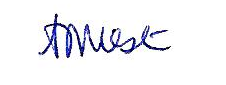 Mrs A WestSchool Business Manager